Catanduvas, 27 de Abril de 2020.Professora: Franciely Amaro FerreiraDisciplina: Ludicidade/ ProsediTema: NúmerosObjetivos:Reconhecer os números de forma lúdica;Realizar simples operações matemáticas;Aprimorar a atenção e concentração;1º etapa: Vamos  contar crianças!Calcule e pinte os balões conforme o resultado. Quem não  conseguir imprimir pode estar copiando os balões em uma folha de oficio. Seguindo as mesmas orientações para realizar a atividade.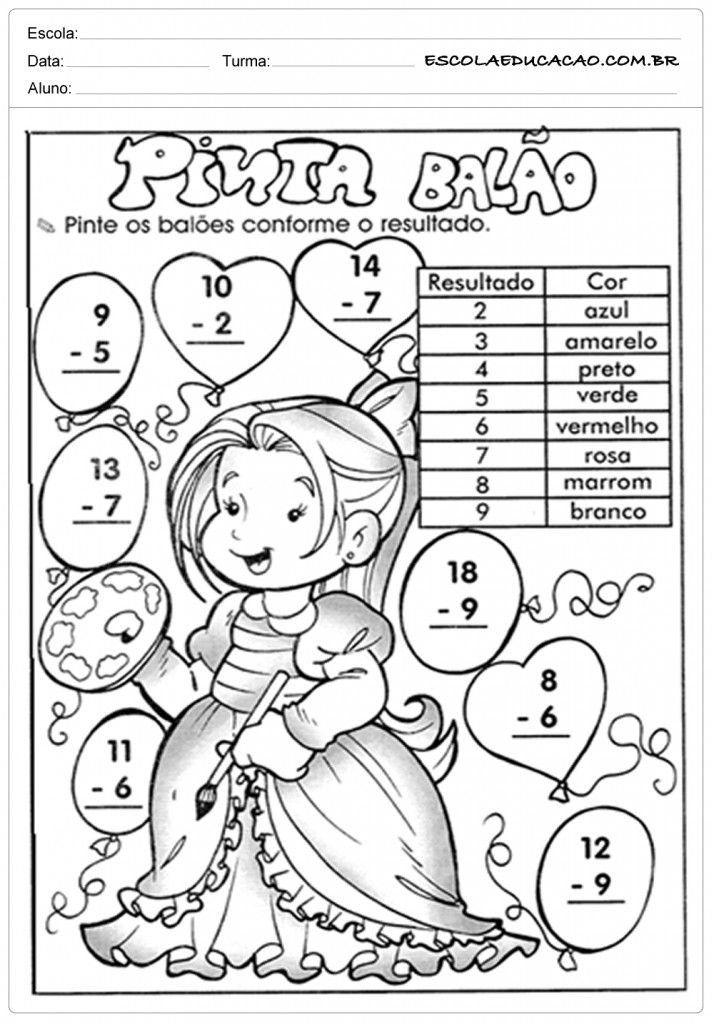 2º etapa: Aproveitando o tema  números vamos brincar de bingo. Quem não conseguir imprimir a atividade pode desenhar em uma folha de oficio a cartela do bingo. A brincadeira pode ser feita entre irmãos, pais e quem reside na residência. Desenhe os números que estaram na cartela em uma folha recorte-os  e coloque dentro de um envelope ( pode ser a criança com a ajuda do resposável). Sorteado o número diga o mesmo para a criança. A criança ao encontrar o número ditado faz uma pequena marcação de lápis. Aquele que bingar primeiro ganha. A premiação fica a critério do responsável escolher.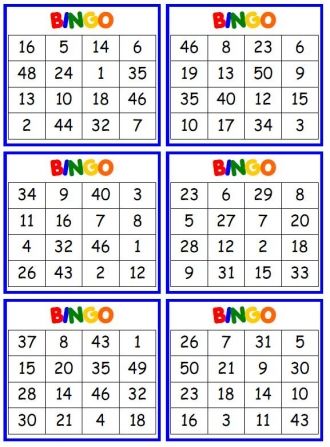 Todas as atividades do Prosedi que são impressas, se for possível guardar em uma pasta, para ser observadas quando voltarmos.  Beijos se cuidem.NOME:                                  DATA:  27/04/20    PROFESSORA: FRANCIELY      DISCIPLINA: PROSEDICALCULE E PINTE DE ACORDO COM O RESULTADO: CAPRICHE!